E_1.4.ΓΕΝΤΥΠΟ ΑΙΤΗΣΗΣ ΠΛΗΡΩΜΗΣ ΔΙΚΑΙΟΥΧΟΥ ΠΑΡΕΜΒΑΣΕΙΣ ΙΔΙΩΤΙΚΟΥ ΧΑΡΑΚΤΗΡΑΟΠΩΣ ΕΞΑΓΕΤΑΙ ΑΠΌ ΤΟ ΠΣΚΕΣυνημμένα:α)	Π.Π.Ε.Ε (Πίνακας Προβλεπομένων Εκτελεσθεισών Εργασιών ΙΧ)β)	Π.ΠΑ.Ε.Ε. (Πίνακας Παραστατικών Εκτελεσθεισών Εργασιών ΙΧ)ΠΡΟΓΡΑΜΜΑ ΑΓΡΟΤΙΚΗΣ ΑΝΑΠΤΥΞΗΣ ΚΑΙ ΑΛΙΕΙΑΣ 2014-2020ΜΕΤΡΟ 19ΥΠΟΜΕΤΡΟ 19.2 «Στήριξη υλοποίησης δράσεων των στρατηγικών Τοπικής Ανάπτυξης με Πρωτοβουλία Τοπικών Κοινοτήτων (CLLD/LEADER)”  του  ΠΑΑ 2014-2020ΔΙΚΑΙΟΥΧΟΣ:ΔΙΚΑΙΟΥΧΟΣ:ΔΙΚΑΙΟΥΧΟΣ:ΔΙΚΑΙΟΥΧΟΣ:ΜΕΤΡΟ/ΥΠΟΜΕΤΡΟ/ΔΡΑΣΗ/ΥΠΟΔΡΑΣΗ:ΜΕΤΡΟ/ΥΠΟΜΕΤΡΟ/ΔΡΑΣΗ/ΥΠΟΔΡΑΣΗ:ΜΕΤΡΟ/ΥΠΟΜΕΤΡΟ/ΔΡΑΣΗ/ΥΠΟΔΡΑΣΗ:ΜΕΤΡΟ/ΥΠΟΜΕΤΡΟ/ΔΡΑΣΗ/ΥΠΟΔΡΑΣΗ:ΕΡΓΟ – ΤΙΤΛΟΣ:ΕΡΓΟ – ΤΙΤΛΟΣ:ΕΡΓΟ – ΤΙΤΛΟΣ:ΕΡΓΟ – ΤΙΤΛΟΣ:ΚΩΔΙΚΟΣ ΠΡΑΞΗΣ ΠΣΚΕ:ΚΩΔΙΚΟΣ ΠΡΑΞΗΣ ΠΣΚΕ:ΚΩΔΙΚΟΣ ΠΡΑΞΗΣ ΠΣΚΕ:ΚΩΔΙΚΟΣ ΠΡΑΞΗΣ ΠΣΚΕ:ΚΩΔΙΚΟΣ ΠΡΑΞΗΣ ΟΠΣΑΑ:ΚΩΔΙΚΟΣ ΠΡΑΞΗΣ ΟΠΣΑΑ:ΚΩΔΙΚΟΣ ΠΡΑΞΗΣ ΟΠΣΑΑ:ΚΩΔΙΚΟΣ ΠΡΑΞΗΣ ΟΠΣΑΑ:ΑΡΙΘΜΟΣ ΑΙΤΗΣΗΣ ΠΛΗΡΩΜΗΣ:ΑΡΙΘΜΟΣ ΑΙΤΗΣΗΣ ΠΛΗΡΩΜΗΣ:ΑΡΙΘΜΟΣ ΑΙΤΗΣΗΣ ΠΛΗΡΩΜΗΣ:ΑΡΙΘΜΟΣ ΑΙΤΗΣΗΣ ΠΛΗΡΩΜΗΣ:ΠΙΝΑΚΑΣ ΠΡΟΒΛΕΠΟΜΕΝΩΝ/ΕΚΤΕΛΕΣΘΕΙΣΩΝ ΕΡΓΑΣΙΩΝΠΙΝΑΚΑΣ ΠΡΟΒΛΕΠΟΜΕΝΩΝ/ΕΚΤΕΛΕΣΘΕΙΣΩΝ ΕΡΓΑΣΙΩΝΠΙΝΑΚΑΣ ΠΡΟΒΛΕΠΟΜΕΝΩΝ/ΕΚΤΕΛΕΣΘΕΙΣΩΝ ΕΡΓΑΣΙΩΝΠΙΝΑΚΑΣ ΠΡΟΒΛΕΠΟΜΕΝΩΝ/ΕΚΤΕΛΕΣΘΕΙΣΩΝ ΕΡΓΑΣΙΩΝΠΙΝΑΚΑΣ ΠΡΟΒΛΕΠΟΜΕΝΩΝ/ΕΚΤΕΛΕΣΘΕΙΣΩΝ ΕΡΓΑΣΙΩΝΠΙΝΑΚΑΣ ΠΡΟΒΛΕΠΟΜΕΝΩΝ/ΕΚΤΕΛΕΣΘΕΙΣΩΝ ΕΡΓΑΣΙΩΝΠΙΝΑΚΑΣ ΠΡΟΒΛΕΠΟΜΕΝΩΝ/ΕΚΤΕΛΕΣΘΕΙΣΩΝ ΕΡΓΑΣΙΩΝΠΙΝΑΚΑΣ ΠΡΟΒΛΕΠΟΜΕΝΩΝ/ΕΚΤΕΛΕΣΘΕΙΣΩΝ ΕΡΓΑΣΙΩΝΠΙΝΑΚΑΣ ΠΡΟΒΛΕΠΟΜΕΝΩΝ/ΕΚΤΕΛΕΣΘΕΙΣΩΝ ΕΡΓΑΣΙΩΝΠΙΝΑΚΑΣ ΠΡΟΒΛΕΠΟΜΕΝΩΝ/ΕΚΤΕΛΕΣΘΕΙΣΩΝ ΕΡΓΑΣΙΩΝΠΙΝΑΚΑΣ ΠΡΟΒΛΕΠΟΜΕΝΩΝ/ΕΚΤΕΛΕΣΘΕΙΣΩΝ ΕΡΓΑΣΙΩΝΠΙΝΑΚΑΣ ΠΡΟΒΛΕΠΟΜΕΝΩΝ/ΕΚΤΕΛΕΣΘΕΙΣΩΝ ΕΡΓΑΣΙΩΝΠΙΝΑΚΑΣ ΠΡΟΒΛΕΠΟΜΕΝΩΝ/ΕΚΤΕΛΕΣΘΕΙΣΩΝ ΕΡΓΑΣΙΩΝΠΙΝΑΚΑΣ ΠΡΟΒΛΕΠΟΜΕΝΩΝ/ΕΚΤΕΛΕΣΘΕΙΣΩΝ ΕΡΓΑΣΙΩΝΠΙΝΑΚΑΣ ΠΡΟΒΛΕΠΟΜΕΝΩΝ/ΕΚΤΕΛΕΣΘΕΙΣΩΝ ΕΡΓΑΣΙΩΝΠΙΝΑΚΑΣ ΠΡΟΒΛΕΠΟΜΕΝΩΝ/ΕΚΤΕΛΕΣΘΕΙΣΩΝ ΕΡΓΑΣΙΩΝΠΙΝΑΚΑΣ ΠΡΟΒΛΕΠΟΜΕΝΩΝ/ΕΚΤΕΛΕΣΘΕΙΣΩΝ ΕΡΓΑΣΙΩΝΠΙΝΑΚΑΣ ΠΡΟΒΛΕΠΟΜΕΝΩΝ/ΕΚΤΕΛΕΣΘΕΙΣΩΝ ΕΡΓΑΣΙΩΝΠΙΝΑΚΑΣ ΠΡΟΒΛΕΠΟΜΕΝΩΝ/ΕΚΤΕΛΕΣΘΕΙΣΩΝ ΕΡΓΑΣΙΩΝα/αΚΑΤΗΓΟΡΙΑ ΔΑΠΑΝΗΣΕΙΔΟΣ ΕΡΓΑΣΙΑΣΜΟΝΑΔΑ ΜΕΤΡΗΣΗΣΣΤΟΙΧΕΙΑ  ΣΥΜΦΩΝΑ ΜΕ ΤΟΝ ΕΓΚΕΚΡΙΜΕΝΟ ΠΡΟΫΠΟΛΟΓΙΣΜΟ ΤΟΥ ΕΡΓΟΥΣΤΟΙΧΕΙΑ  ΣΥΜΦΩΝΑ ΜΕ ΤΟΝ ΕΓΚΕΚΡΙΜΕΝΟ ΠΡΟΫΠΟΛΟΓΙΣΜΟ ΤΟΥ ΕΡΓΟΥΣΤΟΙΧΕΙΑ  ΣΥΜΦΩΝΑ ΜΕ ΤΟΝ ΕΓΚΕΚΡΙΜΕΝΟ ΠΡΟΫΠΟΛΟΓΙΣΜΟ ΤΟΥ ΕΡΓΟΥΣΤΟΙΧΕΙΑ  ΣΥΜΦΩΝΑ ΜΕ ΤΟΝ ΕΓΚΕΚΡΙΜΕΝΟ ΠΡΟΫΠΟΛΟΓΙΣΜΟ ΤΟΥ ΕΡΓΟΥΣΤΟΙΧΕΙΑ  ΣΥΜΦΩΝΑ ΜΕ ΤΟΝ ΕΓΚΕΚΡΙΜΕΝΟ ΠΡΟΫΠΟΛΟΓΙΣΜΟ ΤΟΥ ΕΡΓΟΥΠΙΣΤΟΠΟΙΗΘΕΙΣΕΣ ΔΑΠΑΝΕΣ (μέχρι το
προηγούμενο αίτημα)ΠΙΣΤΟΠΟΙΗΘΕΙΣΕΣ ΔΑΠΑΝΕΣ (μέχρι το
προηγούμενο αίτημα)ΠΙΣΤΟΠΟΙΗΘΕΙΣΕΣ ΔΑΠΑΝΕΣ (μέχρι το
προηγούμενο αίτημα)ΠΙΣΤΟΠΟΙΗΘΕΙΣΕΣ ΔΑΠΑΝΕΣ (μέχρι το
προηγούμενο αίτημα)ΠΙΣΤΟΠΟΙΗΘΕΙΣΕΣ ΔΑΠΑΝΕΣ (μέχρι το
προηγούμενο αίτημα)ΑΙΤΟΥΜΕΝΕΣ ΔΑΠΑΝΕΣΑΙΤΟΥΜΕΝΕΣ ΔΑΠΑΝΕΣΑΙΤΟΥΜΕΝΕΣ ΔΑΠΑΝΕΣΑΙΤΟΥΜΕΝΕΣ ΔΑΠΑΝΕΣΑΙΤΟΥΜΕΝΕΣ ΔΑΠΑΝΕΣα/αΚΑΤΗΓΟΡΙΑ ΔΑΠΑΝΗΣΕΙΔΟΣ ΕΡΓΑΣΙΑΣΜΟΝΑΔΑ ΜΕΤΡΗΣΗΣΣΤΟΙΧΕΙΑ  ΣΥΜΦΩΝΑ ΜΕ ΤΟΝ ΕΓΚΕΚΡΙΜΕΝΟ ΠΡΟΫΠΟΛΟΓΙΣΜΟ ΤΟΥ ΕΡΓΟΥΣΤΟΙΧΕΙΑ  ΣΥΜΦΩΝΑ ΜΕ ΤΟΝ ΕΓΚΕΚΡΙΜΕΝΟ ΠΡΟΫΠΟΛΟΓΙΣΜΟ ΤΟΥ ΕΡΓΟΥΣΤΟΙΧΕΙΑ  ΣΥΜΦΩΝΑ ΜΕ ΤΟΝ ΕΓΚΕΚΡΙΜΕΝΟ ΠΡΟΫΠΟΛΟΓΙΣΜΟ ΤΟΥ ΕΡΓΟΥΣΤΟΙΧΕΙΑ  ΣΥΜΦΩΝΑ ΜΕ ΤΟΝ ΕΓΚΕΚΡΙΜΕΝΟ ΠΡΟΫΠΟΛΟΓΙΣΜΟ ΤΟΥ ΕΡΓΟΥΣΤΟΙΧΕΙΑ  ΣΥΜΦΩΝΑ ΜΕ ΤΟΝ ΕΓΚΕΚΡΙΜΕΝΟ ΠΡΟΫΠΟΛΟΓΙΣΜΟ ΤΟΥ ΕΡΓΟΥΠΙΣΤΟΠΟΙΗΘΕΙΣΕΣ ΔΑΠΑΝΕΣ (μέχρι το
προηγούμενο αίτημα)ΠΙΣΤΟΠΟΙΗΘΕΙΣΕΣ ΔΑΠΑΝΕΣ (μέχρι το
προηγούμενο αίτημα)ΠΙΣΤΟΠΟΙΗΘΕΙΣΕΣ ΔΑΠΑΝΕΣ (μέχρι το
προηγούμενο αίτημα)ΠΙΣΤΟΠΟΙΗΘΕΙΣΕΣ ΔΑΠΑΝΕΣ (μέχρι το
προηγούμενο αίτημα)ΠΙΣΤΟΠΟΙΗΘΕΙΣΕΣ ΔΑΠΑΝΕΣ (μέχρι το
προηγούμενο αίτημα)ΑΙΤΟΥΜΕΝΕΣ ΔΑΠΑΝΕΣΑΙΤΟΥΜΕΝΕΣ ΔΑΠΑΝΕΣΑΙΤΟΥΜΕΝΕΣ ΔΑΠΑΝΕΣΑΙΤΟΥΜΕΝΕΣ ΔΑΠΑΝΕΣΑΙΤΟΥΜΕΝΕΣ ΔΑΠΑΝΕΣα/αΚΑΤΗΓΟΡΙΑ ΔΑΠΑΝΗΣΕΙΔΟΣ ΕΡΓΑΣΙΑΣΜΟΝΑΔΑ ΜΕΤΡΗΣΗΣΠοσότηταΤιμή ΜονάδοςΠοσό χωρίς ΦΠΑΦΠΑΣυνολικό ποσόΠοσό τηταΤιμή ΜονάδοςΠοσό χωρίς ΦΠΑΦΠΑ
(*)Συνολικό ποσόΠοσότηταΤιμή ΜονάδοςΠοσό χωρίς ΦΠΑΦΠΑ
(*)Συνολικό ποσό(*) συμπληρώνεται στις περιπτώσεις που ο ΦΠΑ είναι επιλέξιμη δαπάνη του έργου(*) συμπληρώνεται στις περιπτώσεις που ο ΦΠΑ είναι επιλέξιμη δαπάνη του έργου(*) συμπληρώνεται στις περιπτώσεις που ο ΦΠΑ είναι επιλέξιμη δαπάνη του έργου(*) συμπληρώνεται στις περιπτώσεις που ο ΦΠΑ είναι επιλέξιμη δαπάνη του έργου(*) συμπληρώνεται στις περιπτώσεις που ο ΦΠΑ είναι επιλέξιμη δαπάνη του έργου(*) συμπληρώνεται στις περιπτώσεις που ο ΦΠΑ είναι επιλέξιμη δαπάνη του έργου(*) συμπληρώνεται στις περιπτώσεις που ο ΦΠΑ είναι επιλέξιμη δαπάνη του έργου(*) συμπληρώνεται στις περιπτώσεις που ο ΦΠΑ είναι επιλέξιμη δαπάνη του έργου(*) συμπληρώνεται στις περιπτώσεις που ο ΦΠΑ είναι επιλέξιμη δαπάνη του έργου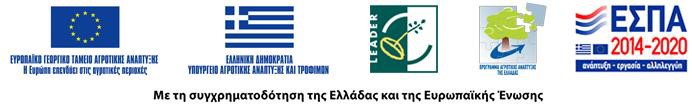 ΔΙΚΑΙΟΥΧΟΣ:ΔΙΚΑΙΟΥΧΟΣ:ΔΙΚΑΙΟΥΧΟΣ:ΜΕΤΡΟ/ΥΠΟΜΕΤΡΟ/ΔΡΑΣΗ/ΥΠΟΔΡΑΣΗ:ΜΕΤΡΟ/ΥΠΟΜΕΤΡΟ/ΔΡΑΣΗ/ΥΠΟΔΡΑΣΗ:ΜΕΤΡΟ/ΥΠΟΜΕΤΡΟ/ΔΡΑΣΗ/ΥΠΟΔΡΑΣΗ:ΕΡΓΟ – ΤΙΤΛΟΣ:ΕΡΓΟ – ΤΙΤΛΟΣ:ΕΡΓΟ – ΤΙΤΛΟΣ:ΚΩΔΙΚΟΣ ΠΡΑΞΗΣ ΠΣΚΕΚΩΔΙΚΟΣ ΠΡΑΞΗΣ ΠΣΚΕΚΩΔΙΚΟΣ ΠΡΑΞΗΣ ΠΣΚΕΚΩΔΙΚΟΣ ΠΡΑΞΗΣ  ΟΠΣΑΑ:ΚΩΔΙΚΟΣ ΠΡΑΞΗΣ  ΟΠΣΑΑ:ΚΩΔΙΚΟΣ ΠΡΑΞΗΣ  ΟΠΣΑΑ:ΑΡΙΘΜΟΣ ΑΙΤΗΣΗΣ ΠΛΗΡΩΜΗΣ:ΑΡΙΘΜΟΣ ΑΙΤΗΣΗΣ ΠΛΗΡΩΜΗΣ:ΑΡΙΘΜΟΣ ΑΙΤΗΣΗΣ ΠΛΗΡΩΜΗΣ:Πίνακας Παραστατικών εκτελεσθεισών εργασιώνΠίνακας Παραστατικών εκτελεσθεισών εργασιώνΠίνακας Παραστατικών εκτελεσθεισών εργασιώνΠίνακας Παραστατικών εκτελεσθεισών εργασιώνΠίνακας Παραστατικών εκτελεσθεισών εργασιώνΠίνακας Παραστατικών εκτελεσθεισών εργασιώνΠίνακας Παραστατικών εκτελεσθεισών εργασιώνΠίνακας Παραστατικών εκτελεσθεισών εργασιώνΠίνακας Παραστατικών εκτελεσθεισών εργασιώνΠίνακας Παραστατικών εκτελεσθεισών εργασιώνΠίνακας Παραστατικών εκτελεσθεισών εργασιώνΠίνακας Παραστατικών εκτελεσθεισών εργασιώνΠίνακας Παραστατικών εκτελεσθεισών εργασιώνΠίνακας Παραστατικών εκτελεσθεισών εργασιώνΠίνακας Παραστατικών εκτελεσθεισών εργασιώνΠίνακας Παραστατικών εκτελεσθεισών εργασιώνΠίνακας Παραστατικών εκτελεσθεισών εργασιώνΠίνακας Παραστατικών εκτελεσθεισών εργασιώνΠίνακας Παραστατικών εκτελεσθεισών εργασιώνΣΤΟΙΧΕΙΑ ΠΑΡΑΣΤΑΤΙΚΟΥΣΤΟΙΧΕΙΑ ΠΑΡΑΣΤΑΤΙΚΟΥΣΤΟΙΧΕΙΑ ΠΑΡΑΣΤΑΤΙΚΟΥΣΤΟΙΧΕΙΑ ΠΑΡΑΣΤΑΤΙΚΟΥΣΤΟΙΧΕΙΑ ΠΑΡΑΣΤΑΤΙΚΟΥΣΤΟΙΧΕΙΑ ΠΑΡΑΣΤΑΤΙΚΟΥΣΤΟΙΧΕΙΑ ΠΑΡΑΣΤΑΤΙΚΟΥΣΤΟΙΧΕΙΑ ΠΑΡΑΣΤΑΤΙΚΟΥΣΤΟΙΧΕΙΑ ΕΞΟΦΛΗΣΗΣΣΤΟΙΧΕΙΑ ΕΞΟΦΛΗΣΗΣΣΤΟΙΧΕΙΑ ΕΞΟΦΛΗΣΗΣΣΤΟΙΧΕΙΑ ΕΞΟΦΛΗΣΗΣΑΙΤΟΥΜΕΝΕΣ ΔΑΠΑΝΕΣ (**)ΑΙΤΟΥΜΕΝΕΣ ΔΑΠΑΝΕΣ (**)ΑΙΤΟΥΜΕΝΕΣ ΔΑΠΑΝΕΣ (**)ΑΙΤΟΥΜΕΝΕΣ ΔΑΠΑΝΕΣ (**)α/αΚΑΤΗΓΟΡΙΑ ΔΑΠΑΝΗΣΕΙΔΟΣ ΕΡΓΑΣΙΑΣείδος παραστατικούΑρ. παραστατικούΗμ/νια έκδοσηςΕκδότηςΚαθαρή ΑξίαΦΠΑ%Ποσό ΦΠΑΣύνολοΤρόπος εξόφλησηςΗμερομηνία εξόφλησηςΑριθ. παραστατικού εξόφλησηςΤράπεζα/εκδότης παραστατικού εξόφλησηςΠοσό χωρίς ΦΠΑΦΠΑ (*)Συνολικό ποσόΠΑΡΑΤΗΡΗΣΕΙΣΓενικό άθροισμαΓενικό άθροισμαΓενικό άθροισμαΓενικό άθροισμαΓενικό άθροισμαΓενικό άθροισμαΓενικό άθροισμα(*)      συμπληρώνεται στις περιπτώσεις που ο ΦΠΑ είναι επιλέξιμη δαπάνη του έργου(*)      συμπληρώνεται στις περιπτώσεις που ο ΦΠΑ είναι επιλέξιμη δαπάνη του έργου(*)      συμπληρώνεται στις περιπτώσεις που ο ΦΠΑ είναι επιλέξιμη δαπάνη του έργου(*)      συμπληρώνεται στις περιπτώσεις που ο ΦΠΑ είναι επιλέξιμη δαπάνη του έργου(*)      συμπληρώνεται στις περιπτώσεις που ο ΦΠΑ είναι επιλέξιμη δαπάνη του έργου(*)      συμπληρώνεται στις περιπτώσεις που ο ΦΠΑ είναι επιλέξιμη δαπάνη του έργου(*)      συμπληρώνεται στις περιπτώσεις που ο ΦΠΑ είναι επιλέξιμη δαπάνη του έργου(*)      συμπληρώνεται στις περιπτώσεις που ο ΦΠΑ είναι επιλέξιμη δαπάνη του έργου(*)      συμπληρώνεται στις περιπτώσεις που ο ΦΠΑ είναι επιλέξιμη δαπάνη του έργου(*)      συμπληρώνεται στις περιπτώσεις που ο ΦΠΑ είναι επιλέξιμη δαπάνη του έργου(*)      συμπληρώνεται στις περιπτώσεις που ο ΦΠΑ είναι επιλέξιμη δαπάνη του έργου(*)      συμπληρώνεται στις περιπτώσεις που ο ΦΠΑ είναι επιλέξιμη δαπάνη του έργου(*)      συμπληρώνεται στις περιπτώσεις που ο ΦΠΑ είναι επιλέξιμη δαπάνη του έργου(*)      συμπληρώνεται στις περιπτώσεις που ο ΦΠΑ είναι επιλέξιμη δαπάνη του έργου(*)      συμπληρώνεται στις περιπτώσεις που ο ΦΠΑ είναι επιλέξιμη δαπάνη του έργου(*)      συμπληρώνεται στις περιπτώσεις που ο ΦΠΑ είναι επιλέξιμη δαπάνη του έργου(*)      συμπληρώνεται στις περιπτώσεις που ο ΦΠΑ είναι επιλέξιμη δαπάνη του έργου(*)      συμπληρώνεται στις περιπτώσεις που ο ΦΠΑ είναι επιλέξιμη δαπάνη του έργου(*)      συμπληρώνεται στις περιπτώσεις που ο ΦΠΑ είναι επιλέξιμη δαπάνη του έργου